CASA DE GESTIONC.P. Zulmma Verenice Guerrero CazaresDiputada LocalReporte Mensual Casa de GestiónREPORTE MENSUAL OCTUBREApoyos Económicos.							13Movimiento Familiar Cristiano.Ana Patricia Pérez Deportivo Los Ángeles.Asociación de Huertos Familiares.Rosy Martínez. Juan RamírezJuana Alicia Rodríguez.Juany Nuncio Club Andrés Espinosa De Agujita Coahuila.Deyssi Sánchez Juan Jaime Borjon Sra. Nelba Bonilla. (Esc. Sabinas).Santos Cardona Despensas Jardín de Niños Margarita Maza de Juárez 		20 despensas.Jardín de Niños Francisco Gabilondo Soler		10 despensas.Jardín de Niños Juana María Vargas De Riojas 	20 despensas.Nereida Dionisia Vázquez Madrid.			20 despensas.Jardín de Niños Lilia Carrillo.				20 despensas.Sra. Rita Alemán						10 despensas.Esc. Patricio Flores Zambrano				20 despensas.	Total      120 DespensasApoyo a Personas con Capacidades Diferentes o situaciones vulnerables Pañales de Adulto 1Pañales para bebes 4Atención Psicológica en casa de Gestoría  12Problemas de Conducta   1Problemas Emocionales   10Problemas de Pareja         0Problemas de Adicción      0Otros Trastornos 		1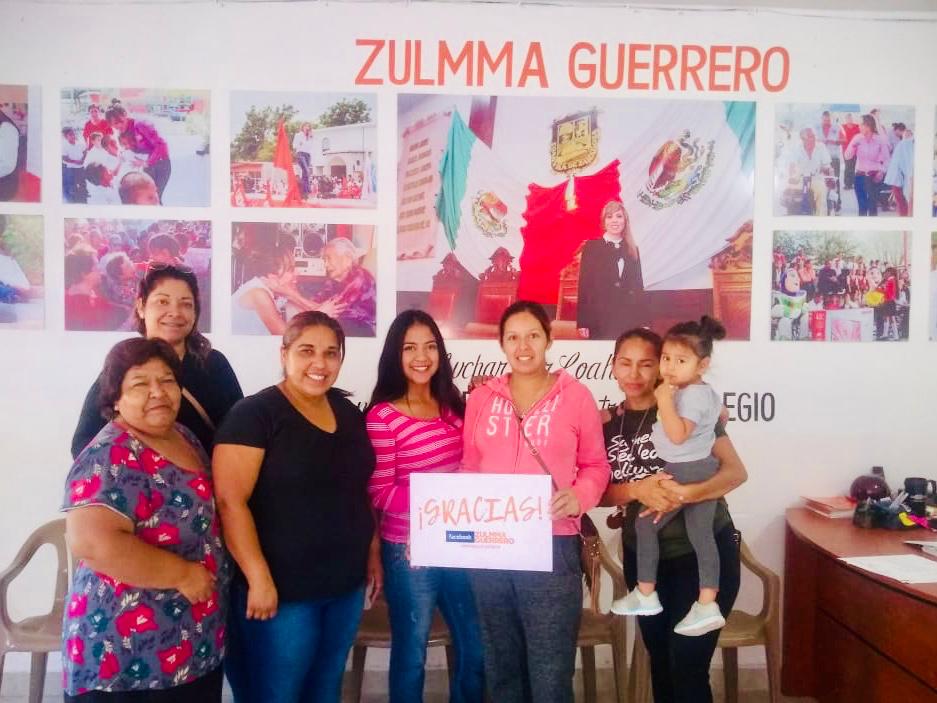 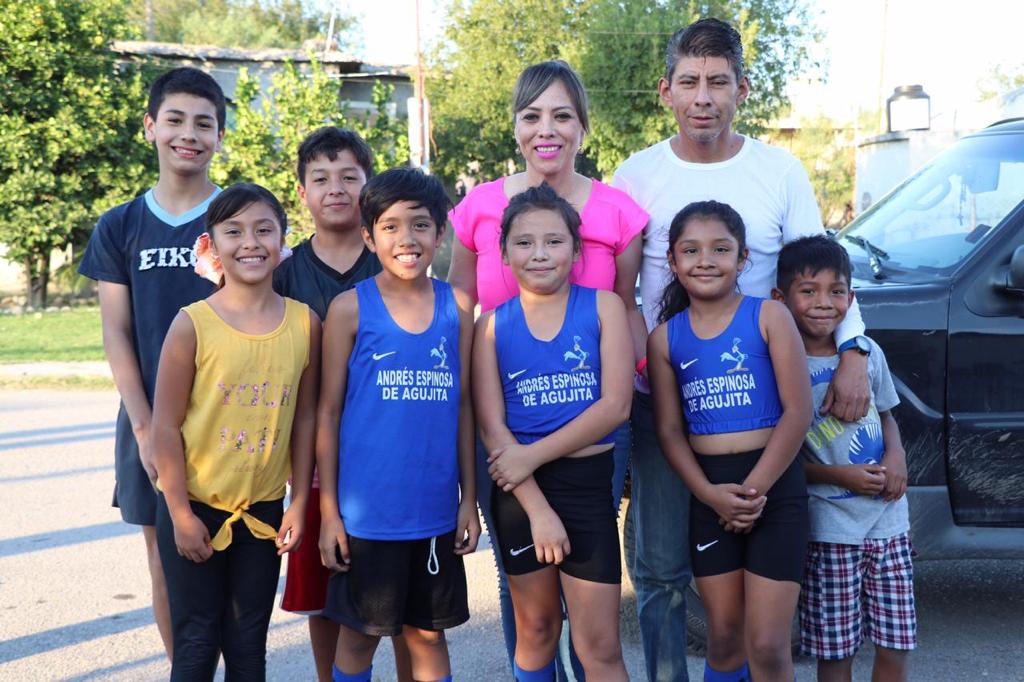 